Booth Wood Primary SchoolSpring Term Sports ClubsMonday 16th January – Thursday 9th February 2023Listed below are the upcoming after school Sports Clubs for the Spring Term and will be on a first come/first served basis. Please complete the form below stating which sports clubs your child/children want to attend. After School Sports Clubs will run from 3:15pm – 4:15pm. Please pick up your child/children from the top gate.
Clubs will be at a cost of £3 per session or (£1.50 for FSM Children).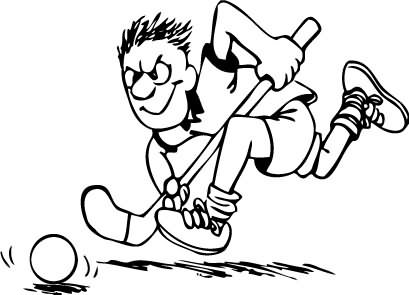 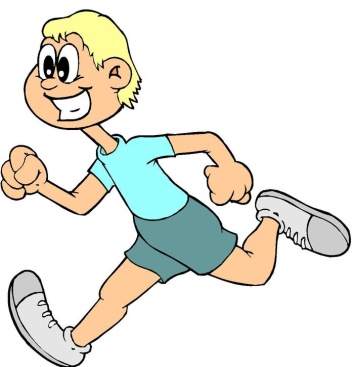 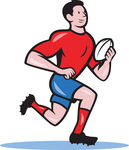 